Directorio de Agencias de PRDirectorio de Municipios de PRDirectorio de Agencias Federales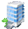 Oficina CentralDirección PostalTeléfonos / FaxHorario de ServicioCarr. 189, Km 102 Entrando por Cementerio Municipal a mano Derecha Gurabo, PR		HC 02 Box 1200Gurabo, PR 00778-9601Tel.: (787) 737-8351 Tel Audio Impedido: No DisponibleFax: (787) 737-7619Lunes a viernes8:00am – 4:30pmEjecutivo:Dra. Zulma Mendez Ferrer, RectoraCerca de:Cementerio Municipal de Gurabo y el Centro Comercial Villa MarinaWeb:http://quieroserpoliciapr.com/Sombrilla:Policía de PRMapa:Ruta AMA:Parada TU: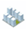 Oficinas de Servicio a través de Puerto RicoOficinas de Servicio a través de Puerto RicoOficinas de Servicio a través de Puerto RicoOficinas de Servicio a través de Puerto RicoDirección Física Dirección PostalTeléfonos / Fax Horario de ServicioN/A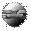 Otros Enlaces